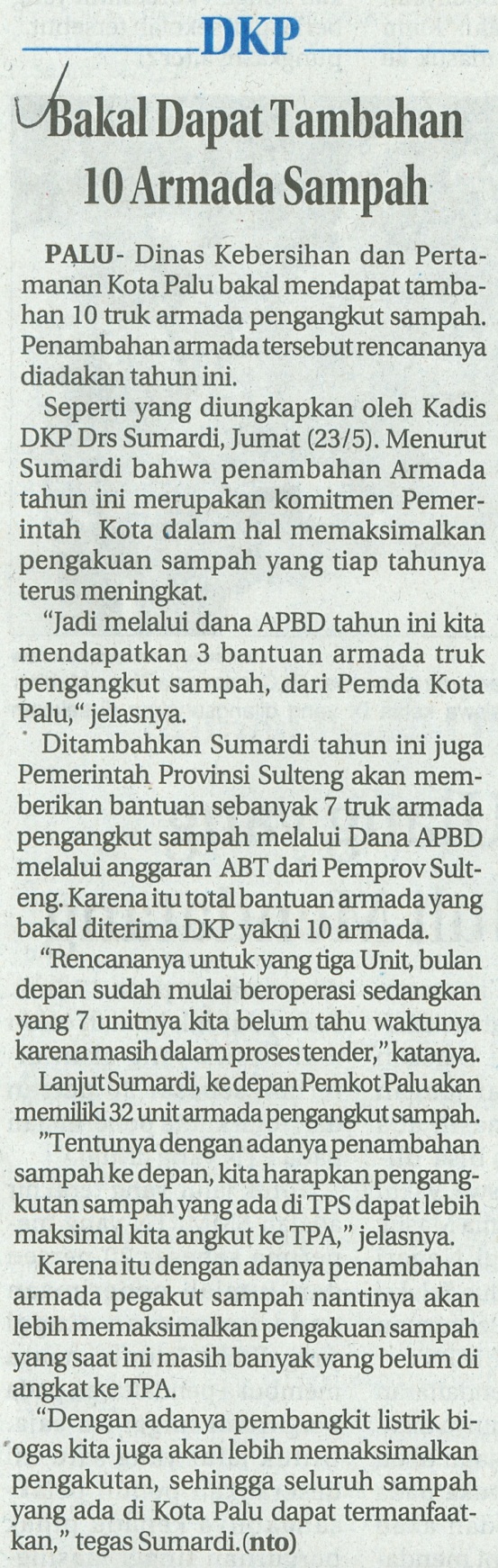 Harian    	:Radar SultengKasubaudSulteng IHari, tanggal:Selasa, 27 Mei 2014KasubaudSulteng IKeterangan:Halaman 09  Kolom 04-05KasubaudSulteng IEntitas:Kota PaluKasubaudSulteng I